 								ContactGEFH@helicobacter.fr                                 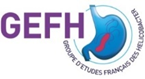 RCP GEFH du Participants à la RCP :Médecin référent (Nom/lieu d’exercice/mail SVP) :Patient : Sexe : 			Année de naissance : Indication du traitement d’éradication : Contexte personnel (ATCD) :  Fonction rénale (clairance de la créatinine) :Contexte familial (ATCD) : Allergie médicamenteuse :Traitement en cours : Date dernière évaluation endoscopique et résultats antre/fundus : Histoire maladie /Lignes de traitements :Ordre chronologiqueDétail Examen FOGD : resultats anapth +/- résultats cultures ou PCRDétail lignes de traitement avec Antibio + IPP  avec fréquence d’administration, posologie et durée respectivesQuestions :Conclusions et proposition RCP GEFH :